  Gaelscoil Laighean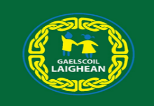 Polasaí Frithbhulaíochta Ghaelscoil Laighean1. I gcomhréir le riachtanais an Acht Oideachais (Leas) 2000 agus na dtreoirlínte faoi chód iompair a d'eisigh an Bord Náisiúnta um Leas Oideachais tá an polasaí frithbhulaíochta seo a leanas glactha ag Bord Bainistíochta Gaelscoil Laighean mar chuid de chód iompair iomlán na scoile. Géilleann an beartas go huile agus go hiomlán do riachtanais Ghnásanna Frithbhulaíochta Bunscoile agus Iar-bhunscoile a foilsíodh i Meán Fómhair 2013. 2.  Aithníonn an Bord Bainistíochta a thromchúisí atá iompar bulaíochta agus a dhiúltaí a d'fhéadfadh a thionchar a bheith ar dhaltaí, agus geallann an scoil dá réir cloí leis na príomhphrionsabail dea-chleachtais seo a leanas agus iompar bulaíochta á chosc agus á chomhrac. Cultúr dearfach a bheith i réim sa scoil: ina nglactar go fonnmhar le difríocht agus le héagsúlacht agus ina léirítear meas ar chuimsitheacht; ina spreagtar daltaí chun iompar bulaíochta a nochtadh agus a phlé i dtimpeallacht neamhbhagrach; agus ina gcuirtear caidreamh bunaithe ar mheas chun cinn ar fud phobal na scoile; Ceannaireacht éifeachtach; Cur chuige scoile uile; Tuiscint i bpáirt faoin rud is bulaíocht ann agus faoin tionchar is féidir a bheith aigeFeidhmiú straitéisí oideachais agus coiscthe (lena n-áirítear bearta chun feasacht a mhúscailt) a chothaíonn ionbhá, meas agus athléimneacht sna daltaí; agus ina dtéitear i ngleic go sainráite le cibearbhulaíocht agus le bulaíocht bunaithe ar aitheantas, lena n-áirítear bulaíocht homafóbach agus trasfóbach;Maoirseacht agus monatóireacht éifeachtach ar dhaltaí; Tacaíochtaí don fhoireann; Teagmhais bhulaíochta a thaifeadadh agus a imscrúdú ar shlí chomhsheasmhach agus obair leantach a dhéanamh ina dtaobh (lena n-áirítear straitéisí aitheanta idirghabhála a úsáid);Meastóireacht leanúnach ar a éifeachtaí atá an bpolasaí frithbhulaíochta 3. I gcomhréir le Gnásanna Frithbhulaíochta Bunscoile agus Iar-bhunscoile seo é an sainmhíniú ar bhulaíocht: An rud a thuigtear le bulaíocht ná iompar diúltach neamhiarrtha, bíodh sé i bhfoirm iompar briathartha, síceolaíoch nó fisiciúil, a dhéanann duine aonair nó grúpa in aghaidh duine nó daoine eile, agus a dhéantar arís agus arís eile. Áirítear na cineálacha iompair bhulaíochta seo a leanas ar an sainmhíniú ar bhulaíocht: duine a fhágáil as an áireamh d'aon ghnó, gabháil do chúlchaint mhailíseach agus do chineálacha eile caidrimh bhulaíochta idir dhaoine; cibearbhulaíocht; agus bulaíocht bunaithe ar aitheantas, ar nós bulaíocht homafóbach, bulaíocht chiníoch, bulaíocht bunaithe ar bhallraíocht den Lucht Siúil agus bulaíocht ar dhuine faoi mhíchumas nó ar dhuine a bhfuil riachtanais speisialta oideachais aici/aige. Ní chuimsíonn an sainmhíniú seo ar bhulaíocht teagmhais aonraithe nó teagmhais aon uaire d'iompar diúltach d'aon turas, lena n-áirítear téacsteachtaireacht mhaslach nó goilliúnach aon uaire nó teachtaireachtaí príobháideacha eile agus ba cheart déileáil leo, mar is cuí, de réir Chód Iompair na scoile. Ach, i bhfianaise an bheartais seo, féachfar ar theachtaireacht, íomhá nó ráiteas poiblí goilliúnach aon uaire ar shuíomh Gréasáin líonra poiblí nó ar fhóram poiblí eile ar féidir an teachtaireacht, an íomhá nó an ráiteas sin a fheiceáil air agus/nó a bheith athráite ag daoine eile mar iompar bulaíochta. Iompar diúltach nach n-áirítear sa sainmhíniú seo ar bhulaíocht, déileálfar leis de réir Chód Iompair Ghaelscoil Laighean.Gheofar eolas breise ar na cineálacha éagsúla bulaíochta i Roinn 2 de na Gnásanna Frithbhulaíochta Bunscoile agus Iar-bhunscoile. Samplaí d'Iompraíochtaí Bulaíochta4. Seo a leanas an múinteoir/na múinteoirí ábhartha a dhéanfaidh bulaíocht a imscrúdú agus a dhéileálfaidh léi: (féach Roinn 6.8 de na Gnásanna Frithbhulaíochta Bunscoile agus Iar- bhunscoile): 5. Seo a leanas na straitéisí oideachais agus coiscthe (lena n-áirítear straitéisí a dhírítear go sonrach ar chibear bhulaíocht agus ar bhulaíocht bunaithe ar aitheantas, go háirithe bulaíocht homafóbach agus trasfóbach) a bheidh in úsáid sa scoil (feach roinn 6.5 de na  Gnásanna Frithbhulaíochta Bunscoile agus Iar-Bhunscoile): Curaclaim a chur i ngníomhCur i ngníomh iomlán na gcuraclam OSPS agus na gclár OCG agus Bí Sábháilte.Forbairt Ghairme Leanúnach don fhoireann agus na cláir sin á seachadadh.Ceachtanna ar an mbulaíocht bunaithe ar fhianaise a sheachadadh ar fud na scoile, Bí Sábháilte, (Walk Tall), Webwise agus  https://www.antibullyingcampaign.ie/ga/primary-level-tools/Féachfaidh an scoil, go háirithe, i leith riachtanais bhreise na ndaltaí Oideachas Speisialta maidir le cláir a chur i bhfeidhm agus scileanna agus straitéisí a fhorbairt a chuirfeadh ar chumas gach daltaí freagairt go cuí. Cuirfidh an scoil i bhfeidhm an chomhairle atá le fáil in “Sexual Orientation advice for schools” (RSE Bunscoile, feic leabhrán).6.   Seo a leanas straitéisí na scoile chun iompar bulaíochta a imscrúdú, chun obair leantach a dhéanamh ina dtaobh agus chun iompar bulaíochta a thaifeadadh mar aon leis na straitéisí idirghabhála bunaithe a úsáidfidh an scoil chun déileáil le cásanna d'iompar bulaíochta (Féach Roinn 6.8.9  de na Gnásanna Frithbhulaíochta Bunscoile agus Iar-bhunscoile): 6.8.9.      Gnásanna chun Bulaíocht a Fhiosrú agus LáimhseáilIs í an phríomhaidhm a bhaineann le bulaíocht a fhiosrú agus a láimhseáil ná ceisteanna a réiteach agus an caidreamh idir na páirtithe a shlánú, a oiread agus is féidir (seachtas milleán a leagan ar dhuine);Ní mór do ghnásanna na scoile cloí leis an gcur chuige seo a leanas. Déanfar gach iarracht a chinntiú go dtuigfidh gach duine atá rannpháirteach (daltaí, tuismitheoirí/caomhnóirí san áireamh) an cur chuige seo ón tús. Iompraíocht Bhulaíochta a ThuairisciúFéadfaidh dalta nó tuismitheoir(í)/caomhnóir(í) ar bith eachtraí bhulaíochta a chur in iúl do mhúinteoirí ar bith sa scoil. Fiosróidh agus láimhseálfaidh an múinteoir ábhartha  gach tuairisc, ina measc tuairiscí anaithnide. Ní mór do bhaill foirne teagaisc agus neamhtheagaisc, cuir i gcás rúnaithe, cúntóirí riachtanas speisialta (SNA), airígh, glantóirí aon eachtraí d'iompraíocht bhulaíochta a fheiceann siad nó a luaitear leo  a chur in iúl don mhúinteoir ábhartha.Eachtraí a Fhiosrú agus a Láimhseáil Stíl an Chuir Chuige Agus é/í ag fiosrú agus ag láimhseáil na bulaíochta, tabharfaidh an múinteoir (ábhartha ) a b(h)reithiúnas féin féachaint ar tharla bulaíocht nó nár tharla agus conas is fearr an cás a réiteach.Éilítear ar thuismitheoirí/ar chaomhnóirí agus ar dhaltaí comhoibriú le cibé fiosrú a dhéanfar agus cuidiú leis an scoil ceist ar bith a thiocfadh aníos a réiteach agus an caidreamh idir na páirtithe a shlánú, a oiread agus is féidir, a thúisce agus is féidir.Ba chóir do mhúinteoirí cur chuige fionnuar neamh-mhóthúchánach réitithe fadhbanna a ghlacadh. Ba chóir eachtraí a láimhseáil, a oiread agus is féidir, lasmuigh den seomra ranga d'fhonn príobháid gach rannpháirtí a chinntiú.Ba chóir gach agallamh a dhéanamh chomh híogair agus is féidir agus cearta na ndaltaí á nglacadh san áireamh. Is féidir le daltaí nach bhfuil baint dhíreach acu leis an gcás eolas úsáideach a chur ar fáil mar seo a leanas: labhairt leis an múinteoir ábhartha nó aon mhúinteoir, labhairt lena dtuismitheoirí agus iarraidh orthu an t-eolas a chur ar aghaidh, labhairt leis an bPríomhoideAgus eachtraí d'iompraíocht bhulaíochta á n-anailísiú, ba chóir don mhúinteoir ábhartha  iarracht a dhéanamh na ceisteanna cén rud, cén áit, cén duine, agus cén fáth a fhreagairt. Ba chóir é sin a dhéanamh go deas suaimhneach, agus sampla á thabhairt den chaoi ar chóir déileáil le coinbhleacht gan dul i muinín na forrántachta. Má bhíonn grúpa i gceist, ba chóir agallamh a chur ar gach duine acu ar dtús. Ina dhiaidh sin, ba chóir bualadh leo mar ghrúpa. Ag an gcruinniú leis an ngrúpa, ba chóir a iarraidh ar gach duine acu a c(h)untas féin a thabhairt ar ar tharla d'fhonn a chinntiú go dtuigeann gach duine sa ghrúpa ráitis na ndaoine eile go soiléir;Ba chóir tacú le gach ball den ghrúpa i dtaca leis an mbrú a d'fhéadfadh a theacht orthu ó bhaill eile an ghrúpa tar éis an agallaimh leis an múinteoir. D’fhéadfadh sé a bheith oiriúnach freisin a iarraidh orthu siúd a bhí i gceist cuntas a scríobh ar ar tharla.I gcásanna go gcinneann an múinteoir ábhartha  gur tharla iompraíocht bhulaíochta, ba chóir teagmháil a dhéanamh le tuismitheoir(í)/caomhnóir(í) na bpáirtithe go luath d'fhonn an tarlúint a chur in iúl dóibh agus míniú a thabhairt ar na gníomhartha a bheifear a dhéanamh (agus tagairt á déanamh do bheartas na scoile). Ba chóir don scoil deis a thabhairt do thuismitheoirí/do chaomhnóirí plé a dhéanamh ar na bealaí lenar féidir leo tacú leis na gníomhartha atá an scoil a dhéanamh agus  leis na tacaí atáthar a chur ar fáil do dhaltaí; Sa chás go gcinneann an múinteoir ábhartha  go raibh iompraíocht bhulaíochta ar bun ag an dalta, ba chóir a chur in iúl go soiléir dó/di an sárú a rinne sé/sí ar bheartas frithbhulaíochta na scoile agus ba chóir iarracht a dhéanamh tabhairt air/uirthi an cás a fheiceáil ó dhearcadh an dalta a d'fhulaing an bhulaíocht; Ní mór a chur in iúl go soiléir do gach rannpháirtí (gach tacar daltaí agus múinteoirí/caomhnóirí) i gcás ar bith a gcaitear smachtbhannaí araíonachta a chur i bhfeidhm gur ceist phríobháideach atá ann idir an dalta a bheidh faoi smachtbhanna, a t(h)uismitheoir(í)/c(h)aomhnóirí agus an scoil;Gníomh leantach agus cuntasAgus cinneadh á dhéanamh ar déileáladh go cuí agus go leordhóthanach leis an gcás bulaíochta, ní mór don mhúinteoir ábhartha, agus breithiúnas gairmiúil á thabhairt aige/aici, na cúinsí seo a leanas a ghlacadh san áireamh:- An bhfuil deireadh tagtha leis an iompraíocht bhulaíochta;- An bhfuil ceisteanna idir na páirtithe réitithe, a oiread agus is féidir;- An bhfuil caidreamh idir na páirtithe slánaithe, a oiread agus is féidir;- Aiseolas ar bith a fuarthas ó na páirtithe rannpháirteacha, óna dtuismitheoir(í)/a gcaomhnóir(í) nó ó phríomhoide nó príomhoide-ionad na scoileBa chóir cruinnithe leantacha ar leithligh a shocrú leis na páirtithe leasmhara féachaint an bhféadfaí iad a thabhairt le chéile tráth níos déanaí má tá an dalta a d'fhulaing an bhulaíocht réidh agus toilteanach. I gcás nach mbíonn tuismitheoir(í)/caomhnóir(í) sásta gur dhéileáil an scoil leis an gcás bulaíochta de réir na ngnásanna seo, ní mór gnáthaimh ghearáin na scoile a chur in iúl do na  tuismitheoir(í)/caomhnóir(í), mar is cuí.I gcás gur bhain an/na tuismitheoir(í)/caomhnóir(í) leas as gnáthaimh ghearáin na scoile agus nach bhfuiltear sásta fós, ní mór don scoil a chur in dóibh go bhfuil an cheart acu gearán a dhéanamh leis an Ombudsman do Dhaltaí.Iompraíocht  Bhulaíochta a chuntasTá sé ríthábhachtach go ndéanfaí gach eachtra de bhulaíocht a chuntas ar bhealach oibiachtúil agus fíorasach.Seo a leanas gnásanna na scoile maidir le hiompraíocht bhulaíochta a chuntas agus a thuairisciú:       Réamhdhearbhú neamhfhoirmiúil gur tharla bulaíochtNí mór do gach ball foirne cuntas i scríbhinn a choinneáil d’ eachtraí a fheiceann siad nó a chuirtear in iúl dóibh. Ní mór gach eachtra a thuairisciú don mhúinteoir ábhartha .Cé nár mhór don mhúinteoir ábhartha  gach tuairisc, lena n-áirítear tuairiscí anaithnide, de bhulaíocht a fhiosrú agus a láimhseáil, ní mór don mhúinteoir ábhartha cuntas i scríbhinn a choinneáil ar na tuairiscí, ar na gníomhartha a glacadh agus ar aon phlé a rinneadh leis na rannpháirtitheNí mór don mhúinteoir ábhartha gach eachtra atáthar a fhiosrú a chur in iúl don phríomhoide.      Foirmiúil  -  1  Dearbhú gur tharla bulaíochtMá dhearbhaíonn an múinteoir ábhartha  gur tharla bulaíocht, ní mór don mhúinteoir cuntas cuí i scríbhinn a choinneáil a chuideoidh leis/léi na ceisteanna a réiteach agus na caidrimh a shlánú, a oiread agus is féidir, idir na páirtithe leasmhara. Stóráil Cuntais: is ceart cuntais faoi bhulaíocht a stóráil go digiteach ar Chóras Aladdin na scoile, faoi ainmneacha na ndaltaí ábharacha.  Is féidir cuntas atá an-ghoilliúnach a thabhairt go digiteach don Phríomhoide le stóráil in áit ar leith nach mbeidh fáil ach ag líon riarthóirí na scoile uirthi.  Is ceart na cuntais seo a choimeád ar feadh 10 mbliana tar éis don pháiste an scoil a fhágáil i Rang 6 nó go bhfágfadh an páiste i Rang 6 dá mbeadh sé/sí sa scoil.         Foirmiúil -  2 Aguisín 3 (Gnásanna Foirmiúla na Roinne Oideachais agus Scileanna)Ní mór don mhúinteoir ábhartha an teimpléad cuí in Aguisín 3 a úsáid chun an iompraíocht bhulaíochta a chuntas sna cúinsí seo a leanas: a) i gcásanna gur dóigh leis/léi nár déileáladh go cuí ná go leordhóthanach leis an iompraíocht bhulaíochta laistigh de 20 lá scoile tar  éis dó/di a chinneadh gur tharla iompraíocht bhulaíochta; agus b) Sa chás go raibh sí chomh tromchúiseach sin gur cheart an iompraíocht bhulaíochta a chuntas agus a thuairisciú láithreach bonn don Príomhoide nó don príomhoide-ionad de réir mar is cuí. Iompraíochtaí a chaitear a chuntas agus a thuairisciú láithreach bonn don phríomhoide.•bulaíocht d’aon saghas.• iompar a ghortaíonn daoine eile (bulaíocht, ciapadh, leithcheal agus íospairt san áireamh)• damáiste substaintiúil d’aon ghnó do mhaoin nó damáiste leanúnach• goid.Nuair a bhaintear úsáid as an teimpléad cuntais, ní mór don mhúinteoir ábhartha é a choinneáil agus ní mór don phríomhoide cóip de a choinneáil. Straitéisí Idirghabhála SeanbhunaitheAgallaimh idir an múinteoir agus gach daltaComhaontuithe idir daltaí a idirbheartú agus iad a leanúint le próiseas monatóireachta. Is féidir é seo a dhéanamh ar bhealach neamhfhoirmiúil nó a chur i bhfeidhm trí phróiseas idirghabhála níos struchtúrthaOibriú le tuismitheoir(í)/caomhnóir(í) chun tacú le hidirghabhálacha scoileCuir chuige Gan MilleánAm Ciorcail  7. Seo a leanas clár tacaíochta na scoile do dhaltaí a ndearnadh bulaíocht orthu: (Féach 6.8 de na Gnásanna Frithbhulaíochta Bunscoile agus Iar-Bhunscoile):Cuirfear gach tacaíocht agus deis in-scoile ar fáil do dhaltaí a fhulaingíonn an bhulaíocht chun páirt a ghlacadh i ngníomhaíochtaí a leagtar amach chun a bhféinmhuinín a mhéadú, cairdeas agus scileanna sóisialta a fhorbairt agus seasmhacht a láidriú, e.g.            - Córas tréadchúraim an mhúinteoir ranga                          - Dualgaisí a thabhairt dóibh, m.sh. post a mhéadóidh a bhféinmhuinín agus                           a chabhróidh le gaol a neartú le páiste/í eile                        - Obair i ngrúpaí, cuir i gcás am ciorcail Má bhíonn comhairleoireacht nó tacaí breise de dhíth ar dhaltaí, déanfaidh an scoil a dícheall dul i gcomhairle leis na gníomhaireachtaí cuí chun é sin a eagrú. D'fhéadfadh sé gur don daltaí a fhulaingíonn an bhulaíocht nó a bhíonn i mbun na hiompraíochta bulaíochta é sin.   Ba chóir do dhaltaí a thuiscint nach mbíonn aon fhinnéithe gan locht ann agus gur chóir gach iompraíocht bhulaíochta a chur in iúl do mhúinteoir. 8. Maoirseacht agus Monatóireacht Éifeachtach ar Dhaltaí Deimhníonn  an Bord Bainistíochta go bhfuil cleachtais agus beartais chuí mhaoirseachta agus monatóireachta  i bhfeidhm chun iompar bulaíochta a chosc agus chun déileáil leis agus chun idirghabháil luath a éascú más féidir.9. An Ciapadh a Chosc Deimhníonn an Bord Bainistíochta go ndéanfaidh an scoil, de réir a oibleagáidí faoin reachtaíocht chomhionannais, gach beart is indéanta go praiticiúil chun daltaí agus baill foirne a chosaint ar chiapadh gnéasach agus ar chiapadh ar aon cheann de na naoi bhforas, mar atá inscne lena n-áirítear trasinscne, stádas sibhialta, stádas teaghlaigh, treoshuíomh gnéasach, reiligiún, aois, míchumas, cine nó ballraíocht den Lucht Siúil. 10. 	Ghlac an Bord Bainistíochta an beartas seo.11.	 Tá an polasaí seo ar fáil do phearsanra na scoile.  Foilseofar é ar shuíomh Gréasáin na scoile.  Cuirfear chuig Coiste na dTuismitheoirí é.  Cuirfear cóip ar fáil don Roinn Oideachais agus don  phátrún na scoile má iarrtar é. 12. 	Athbhreithneoidh an Bord Bainistíochta an beartas agus a fheidhmiú uair amháin i ngach scoilbhliain. Cuirfear fógra scríofa gur athbhreithníodh beartas frithbhulaíochta na scoile ar fáil do phearsanra na scoile, foilseofar é ar shuíomh Gréasáin na scoile (nó mura bhfuil suíomh ag an scoil, cuirfear é ar fáil ar shlí eile do thuismitheoirí agus do dhaltaí ar iarratas) agus do Chumann na dTuismitheoirí (más ann dó). Cuirfear taifead den athbhreithniú agus a thoradh a chur ar fáil don phátrún agus don Roinn, leis, má iarrtar é. Sínithe ag:  Seán Mac Cárthaigh ___________	 Sínithe ag : _Aoife Ní Scolaí____Thar ceann an Bhord Bainistíochta 					(Príomhoide).Dáta:      27/10/2022                   Dáta an chéad athbhreithnithe eile: 23/10/2023 Gaelscoil Laighean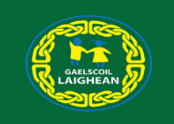 Anti-Bullying Policy1. In accordance with the requirements of the Education (Welfare) Act 2000 and the code of behaviour guidelines issued by the Board of Management of Gaelscoil Laighean has adopted the following anti-bullying policy within the framework of the school’s overall code of behaviour. This policy fully complies with the requirements of the Anti-Bullying Procedures for Primary and Post-Primary Schools which were published in September 2013.2. The Board of Management recognises the very serious nature of bullying and the negative impact that it can have on the lives of pupils and is therefore fully committed to the following key principles of best practice in preventing and tackling bullying behaviour:(a) A positive school culture and climate whichis welcoming of difference and diversity and is based on inclusivity;encourages pupils to disclose and discuss incidents of bullying behaviour in a non-threatening environment; and promotes respectful relationships across the school community;(b) Effective leadership(c)  A school-wide approach (d) A shared understanding of what bullying is and its impact(e) Implementation of education and prevention strategies (including awareness raising measures) that-build empathy, respect and resilience in pupils; andexplicitly address the issues of cyber-bullying and identity-based bullying including in particular, homophobic and transphobic bullying, as the Department producesproduces relevant material. Parents will be advised in advance about any actions in this area. If material is not provided by the Department with a reasonable timeframe we will seek material from alternative sources and, if necessary, establish a workgroup to develop suitable materials. (f) Effective supervision and monitoring of pupils(g) Supports for staff(h) Consistent recording, investigation and follow up of bullying behaviour (including use of established intervention strategies); and(i) On-going evaluation of the effectiveness of the anti-bullying policy. 3. In accordance with the Anti-Bullying Procedures for Primary and Post-Primary Schools bullying is defined as follows:Bullying is unwanted negative behaviour, verbal, psychological or physical conducted, by an individual or group against another person (or persons) and which is repeated over time.The following types of bullying behaviour are included in the definition of bullying:deliberate exclusion, malicious gossip and other forms of relational bullying, cyber-bullying and identity-based bullying such as homophobic bullying, racist bullying, bullying based on a person’s membership of the Traveller community and bullying of those with disabilities or special educational needs.Isolated or once-off incidents of intentional negative behaviour, including a once-off offensive or hurtful text message or other private messaging, do not fall within the definition of bullying and should be dealt with, as appropriate, in accordance with the school’s code of behaviour.However, in the context of this policy, placing a once-off offensive or hurtful public message, image or statement on a social network site or other public forum where that message, image or statement can be viewed and/or repeated by other people will be regarded as bullying behaviour.Negative behaviour that does not meet this definition of bullying will be dealt with in accordance with the school’s code of behaviour.Additional information on different types of bullying is set out in Section 2 of the Anti-Bullying Procedures for Primary and Post-Primary Schools.Examples of bullying behaviours4. The relevant teacher(s) for investigating and dealing with bullying is (are) as follows: (see Section 6.8 of the Anti-Bullying Procedures for Primary and Post-Primary Schools):Refer to section 6.8.3. and 6.8.4 in the Procedures.5. The education and prevention strategies (including strategies specifically aimed at cyber- bullying, homophobic and transphobic bullying) that will be used by the school are as follows (see Section 6.5 of the Anti-Bullying Procedures for Primary and Post-Primary Schools): 6. The school’s procedures for investigation, follow-up and recording of bullying behaviour and  the established intervention strategies used by the school for dealing with cases of bullying  behaviour are as follows (see Section 6.8 of the Anti-Bullying Procedures for Primary and Post-Primary Schools): 7. The school’s programme of support for working with pupils affected by bullying is as follows (see Section 6.8.16 of the Anti-Bullying Procedures for Primary and Post-Primary Schools) : 8. Supervision and Monitoring of Pupils The Board of Management confirms that appropriate supervision and monitoring policies and Practices are in place to both prevent and deal with bullying behaviour and to facilitate early intervention where possible.9. Prevention of Harassment The Board of Management confirms that the school will, in accordance with its obligations  under equality legislation, take all such steps that are reasonably practicable to prevent the  sexual harassment of pupils or staff or the harassment of pupils or staff on any of the nine  grounds specified i.e. gender including transgender, civil status, family status, sexual  orientation, religion, age, disability, race and membership of the Traveller community. 10. This policy was adopted by the Board of Management 11. This policy has been made available to school personnel. It will be published on the school website and a copy provided on request to the School Patron and/or the Department of Education and Skills if requested. 12. This policy and its implementation will be reviewed by the Board of Management once in every school year. Written notification that the review has been completed will be made available to school personnel and published on the school website. A record of the review and its outcome will be made available, if requested, to the patron and/or the Department of Education and Skills . Sínithe ag:  pp Seán Mac Cárthaigh ___________	 Sínithe ag : ___Aoife Ní Scolaí____Cathaoirleach an Bhord Bainistíochta 			 PríomhoideDate: 27/10/2022Next Review: 23/10/2023Iompraíochtaí a bhaineann le gach saghas bulaíochtCiapadh bunaithe ar cheann ar bith de na naoi bhforas sa reachtaíocht comhionannais e.g. ciapadh gnéasach, bulaíocht homafóbach, bulaíocht chiníocht, etc. Forrántacht fhisiciúil Damáiste do mhaoin Leasainmneacha a ghlaoch Cleithmhagadh Pictiúir, focail i scríbhinn, nó ábhar eile a tháirgeadh, a thaispeáint nó a scaipeadh atá dírithe ar dhuine eile a imeaglúGraifítí maslachSracadh (extortion) ImeaglúGothaí maslaitheacha nó gáirsiúla 'féachaint' nó ‘amharc’ faoi leithCur isteach ar spás pearsanta Meascán de na cinn a luaitear.CibearbhulaíochtTromaíocht: Ráflaí, bréaga nó biadán a scaipeadh  chun dochar a dhéanamh do cháil duine eile Ciapadh: Teachtaireachtaí oilc, suaracha nó gáirsiúla a sheoladh chuig duine go leanúnach Pearsanú: Teachtaireachtaí maslaitheacha nó forrántacha a phóstáil faoi ainm duine eile Gríosadh: Úsáid a bhaint as focail gháirsiúla nó ghríosaitheacha chun troid ar líne a spreagadh Cleasaíocht: Dallamullóg a chur ar dhuine eolas pearsanta a roinnt agus an t-eolas sin a úsáid ar líne ina dhiaidh sinSceitheadh: Eolas nó íomhánna rúnda a phostáil nó a roinntLeithcheal: Leithcheal a dhéanamh ar dhuine ó ghrúpa ar líne d'aon ghnó Cibear-stalcaireacht: Ciapadh agus tromaíocht leanúnach a fhágann go mbíonn eagla a b(h)eatha/a s(h)ábháilteachta ar duine Glao tostach gutháin/gutháin phóca Glao maslach gutháin/gutháin phóca Teachtaireacht téacs mhaslach Teachtaireacht ríomhphoist mhaslachCumarsáid mhaslach ar líonraí sóisialta e.g. Facebook/Ask.fm/ Twitter/You Tube nó ar chonsóil chluichí Ráitis/Blaganna/Pictiúir mhaslacha idirlínPostálacha maslacha ar cineál ar bith teicneolaíochta cumarsáideIompraíochtaí bunaithe ar AitheantasLena n-áirítear aon cheann de na naoi bhforas idirdhealúcháin a luaitear sa Reachtaíocht um Chomhionannas  (inscne lena n-áirítear trasinscne, stádas sibhialta, stádas teaghlaigh, claonadh gnéasach, reiligiún, aois, míchumas, cine agus toisc gur den Lucht Taistil iad).Iompraíochtaí bunaithe ar AitheantasLena n-áirítear aon cheann de na naoi bhforas idirdhealúcháin a luaitear sa Reachtaíocht um Chomhionannas  (inscne lena n-áirítear trasinscne, stádas sibhialta, stádas teaghlaigh, claonadh gnéasach, reiligiún, aois, míchumas, cine agus toisc gur den Lucht Taistil iad).Homafóbach agus TrasinscneRáflaí a scaipeadh faoi chlaonadh gnéasach duineTathant ar dhuine a bhfuil claonadh gnéasach difriúil aige/aiciLeasainmneacha a ghlaoch, e.g. aerach, casta, lúbtha, a úsáidtear chun caitheamh anuas ar dhuineImeaglú fisiciúil nó ionsaíBagairtíCine, náisiúntacht, cúlra eitneach agus ballraíocht de phobal an Lucht TaistilIdirdhealú, réamhchlaonadh, ráitis nó maslaí a bhaineann le cine, náisiúntacht, cultúr, aicme shóisialta, creideamh, cúlra, eitneach nó an Lucht TaistilLeithcheal de bhun aon cheann acu seo thuasCaidreamhachIs éard atá i gceist anseo caidrimh a mhí-ionramháil mar bhealach chun bulaíocht a dhéanamh. Ar na hiompraíochtaí tá:Biadán maslachLeithcheal agus aonrú Neamhaird Leithcheal ó ghrúpaCairde a bhaint de dhuine'Bitseáil'Ráflaí a scaipeadhRún a sceitheadhCaint sách ard le go gcloisfeadh an t-íobartach í'Amharc' faoi Leith‘nerd’ a úsáid le cur isteach ar dhuine. GnéasachRáitis nó tadhall gnéasach míchuí nó gan choinneCiapadhRiachtanais Speisialta Oideachais,MíchumasLeasainmneacha a ghlaochTathant ar dhaoine eile mar gheall ar a míchumas nó riachtanais foghlamaTeacht i dtír ar leochaileachtaí daltaí eile agus ar a gcumas teoranta bulaíocht a aithint agus iad féin a chosaintTeacht i dtír ar leochaileachtaí daltaí eile agus ar a gcumas teoranta cúinsí sóisialta agus leideanna sóisialta a aithint agus iad féin a chosaint.Athris a dhéanamh ar mhíchumas duine eileCeap magaidh a dhéanamh de dhaoine eileIs iad na Múinteoirí ábhartha sa scoil seo:    Gach múinteoir rangaPríomhoideFéadfaidh múinteoir ar bith gníomhú mar mhúinteoir ábhartha,  más gá.Cur chuige na scoile ina hiomláineCur chuige na scoile ina hiomláine chun meas ar gach ball de phobal na scoile a chothú. Luach na héagsúlachta a chur chun cinn chun aghaidh a thabhairt ar dhearcaí claonta agus chun aird a tharraingt ar a dho-ghlactha is atá iompraíocht bhulaíochta.Féinmheas a chothú agus a fheabhsú i measc na ndaltaí uile trí ghníomhaíochtaí curaclaim agus seach-churaclaim araon. Tabharfar deiseanna do dhaltaí féinmheas dearfach a fhorbairt trí idirghníomhaíochtaí foirmiúla agus neamhfhoirmiúla.Forbairt ghairme don fhoireann go léir i dtaca leis an mbulaíocht d'fhonn a chinntiú go mbeidh tuiscint ag an bhfoireann ar fad ar cad is bulaíocht ann, ar an gcaoi a dtéann sí i bhfeidhm ar shaol na ndaltaí agus ar an ngá a bhíonn ann freagairt di agus i a chosc.Athbhreithniú débhliantúil ar ghánna CPD na múinteoirí, le eolas a bhailiú faoi na scileanna agus an taithí atá ag múinteoirí na scoile. Feachtas feasachta agus oiliúna don scoil ina hiomláine i dtaca le gach gné den bhulaíocht, lena n-áirítear, tuismitheoir(í)/caomhnóir(í) agus pobal níos leithne na scoile.Maoirseacht agus monatóireacht ar sheomraí ranga, ar dhorchlaí, ar thalamh na scoile, ar thurasanna scoile agus ar ghníomhaíochtaí seach-churaclaim. Tabharfar ar bhaill foirne nach mbíonn ag teagasc agus ar bhaill eile a bheith san airdeall agus eachtraí a chur in iúl do na múinteoirí ábhartha. Beidh maoirseacht i gceist leis i dtaca leis an úsáid a bhaineann daltaí as teicneolaíocht cumarsáide sa scoil.Forbairt agus cur chun cinn Cód Frithbhulaíochta don scoil le cur ar taispeáint i seomraí ranga agus in áiteanna poiblí sa scoil. Pléitear polasaí frithbhulaíochta na scoile le daltaí agus cuirfear cóip ar an suíomh idirlín maraon leis an gCód Iompair.Bearta rialta feasachta a chur i bhfeidhm ar fud na scoile e.g. clár fógraí faoi leith sa scoil agus i seomraí ranga maidir le cairdeas a chothú, agus bulaíocht a chosc; Seachtain Chairdis gach bliain; tionóil  scoile faoi stiúir an phríomhoide.Cultúr insinte a spreagadh, agus béim faoi leith ar thábhacht na bhfinnéithe. Ar an gcaoi sin beidh muinín ag daltaí as a bheith ag insint. Tá gné seo na muiníne ríthábhachtach. Ba chóir a chur in iúl go soiléir do gach dalta agus iad ag tuairisciú eachtraí bulaíochta nach ag insint ná ag sceitheadh atá siad ach ag gníomhú go freagrach.Deimhin a dhéanamh de go mbeidh a fhios ag daltaí cé dó ba chóir dóibh a insint agus conas é a dhéanamh, don tuismitheoir/chaomhnóir, don mhúinteoir ranga, do mhúinteoir eile sa scoil, don phríomhoideDul caol díreach chuig múinteoir ag am oiriúnach, mar shampla tar éis ranga. Nóta a thabhairt isteach leis an obair bhaile. Is féidir le tuismitheoirí glaoch gutháin a chur ar an scoil nó teachtaireacht a fhágáil do mhúinteoir sa scoil a bhfuiltear muiníneach as/aisti glaoch ar ais air/uirthi.Tabhairt ar thuismitheoir(í)/ar chaomhnóir(í) nó ar chara insint.Deimhin a dhéanamh de go dtuigeann finnéithe an tábhacht a bhaineann lena bhfeiceann siad nó lena bhfuil ar eolas acu faoin mbulaíocht atá ar bun a insint.Liosta na dtacaíochtaí atá ar fáil: www.Barnardos.iewww.spunout.iewww.ispcc.iewww.glen.iewww.belongto.iewww.justlikemefilms.iewww.reachout.comwww.antibullyingireland.comwww.immigrantcouncil.ieDo mhúinteoiríwww.antibullyingcampaign.iehttps://www.antibullyingcampaign.ie/ga/primary-level-tools/kindergarten-infantsGeneral  behaviours which apply to all types of bullyingHarassment based on any of the nine grounds in the equality legislation e.g. sexual harassment, homophobic bullying, racist bullying etc. Physical aggression Damage to property Name calling Slagging The production, display or circulation of written words, pictures or other materials aimed at intimidating another personOffensive graffitiExtortion IntimidationInsulting or offensive gestures The “look”Invasion of personal space A combination of any of the types listed.CyberDenigration: Spreading rumors, lies or gossip to hurt a person’s reputation Harassment: Continually sending vicious, mean or disturbing messages to an individual Impersonation: Posting offensive or aggressive messages under another person’s name Flaming: Using inflammatory or vulgar words to provoke an online fight Trickery: Fooling someone into sharing personal information which you then post onlineOuting: Posting or sharing confidential or compromising information or imagesExclusion: Purposefully excluding someone from an online group Cyber stalking: Ongoing harassment and denigration that causes a person considerable fear for his/her safety Silent telephone/mobile phone callAbusive telephone/mobile phone calls Abusive text messages Abusive emailAbusive communication on social networks e.g. Facebook/Ask.fm/ Twitter/You Tube or on games consoles Abusive website comments/Blogs/PicturesAbusive posts on any form of communication technologyIdentity Based BehavioursIncluding any of the nine discriminatory grounds mentioned in Equality Legislation  (gender including transgender, civil status, family status, sexual orientation, religion, age, disability, race and membership of the Traveller community).Identity Based BehavioursIncluding any of the nine discriminatory grounds mentioned in Equality Legislation  (gender including transgender, civil status, family status, sexual orientation, religion, age, disability, race and membership of the Traveller community).Homophobic and TransgenderSpreading rumours about a person’s sexual orientationTaunting a person of a different sexual orientationName calling e.g. Gay, queer, lesbian...used in a derogatory mannerPhysical intimidation or attacksThreatsRace, nationality, ethnic background and membership of the Traveller  communityDiscrimination, prejudice, comments or insults about colour, nationality, culture, social class, religious beliefs, ethnic or traveller backgroundExclusion on the basis of any of the aboveRelationalThis involves manipulating relationships as a means of bullying. Behaviours include:Malicious gossipIsolation & exclusion IgnoringExcluding from the groupTaking someone’s friends away“Bitching”Spreading rumoursBreaking confidenceTalking loud enough so that the victim can hearThe “look”Use or terminology such as ‘nerd’ in a derogatory way SexualUnwelcome or inappropriate  sexual comments or touchingHarassmentSpecial Educational Needs,DisabilityName callingTaunting others because of their disability or learning needsTaking advantage of some pupils’ vulnerabilities and limited capacity to recognise and defend themselves against bullyingTaking advantage of some pupils’ vulnerabilities and limited capacity to understand social situations and social cues.Mimicking a person’s disabilitySetting others up for ridiculeThe Relevant Teachers in this school are:     (As determined by school management) Every Class TeacherPrincipal.Any teacher may act as a relevant teacher if circumstances warrant it.School-wide approachA school-wide approach to the fostering of respect for all members of the school community. The promotion of the value of diversity to address issues of prejudice and stereotyping, and highlight the unacceptability of bullying behaviour.The fostering and enhancing of the self-esteem of all our pupils through both curricular and extracurricular activities. Pupils will be provided with opportunities to develop a positive sense of self-worth through formal and informal interactions.Whole staff professional development on bullying to ensure that all staff develops an awareness of what bullying is, how it impacts on pupils’ lives and the need to respond to it-prevention and intervention. An annual audit of professional development needs with a view to assessing  staff requirements  through internal staff knowledge/expertise and external sourcesProfessional development with specific focus on the training of the relevant teacher(s)School wide awareness raising and training on all aspects of bullying, to include pupils, parent(s)/guardian(s) and the wider school community.Supervision and monitoring of classrooms, corridors, school grounds, school tours and extra- curricular activities. Non-teaching and ancillary staff will be encouraged to be vigilant and report issues to relevant teachers. Supervision will also apply to monitoring student use of communication technology within the school.Involvement of the student council in contributing to a safe school environment e.g.  Buddy system, mentoring, Lunchtime Pals and other student support activities that can help to support pupils and encourage a culture of peer respect and support.Development and promotion of an Anti-Bullying code for the school-to be included in student journals and displayed publicly in classrooms and in common areas of the school.The school’s anti-bullying policy is discussed with pupils and all parent(s)/guardian(s)s are given a copy as part of the Code of Behaviour of the school (every year).The implementation of regular (e.g. per year/per term/per month/per week) whole school awareness measures e.g. a dedicated notice board in the school and classrooms on the promotion of friendship, and bullying prevention; annual Friendship Week and parent(s)/guardian(s) seminars; annual or term or monthly student surveys; regular school or year group assemblies by principal, deputy principal, year heads etc. Encourage a culture of telling, with particular emphasis on the importance of bystanders. In that way pupils will gain confidence in ‘telling’. This confidence factor is of vital importance. It should be made clear to all pupils that when they report incidents of bullying they are not considered to be telling tales but are behaving responsibly.Ensuring that pupils know who to tell and how to tell, e.g. to a parent/guardian. To the class teacher, to another teacher in the school, to the principal.Direct approach to teacher at an appropriate time, for example after class. Hand note up with homework. Make a phone call to the school or to a trusted teacher in the school.Get a parent(s)/guardian(s) or friend to tell on your behalf.Ensure bystanders understand the importance of telling if they witness or know that bullying is taking place.Identify clear protocols to encourage parent(s)/guardian(s) to approach the school if they suspect that their child is being bullied. Suggestions from parents/guardians are especially welcome in this area. Protocol for Parents/Guardians: If a parent/guardian has reason to believe that bullying is taking place they should bring this to the attention of the class teacher of the relevant child in the first instance, or alternatively to the class teacher of their own child, to the Principal. This can be done by letter, e-mail or by call in person or by telephone asking the relevant teacher to make contact. The school has an Acceptable Use Policy which the necessary steps to ensure that access to technology within the school is strictly monitored, as is the pupils’ use of mobile phones. The following links to support resources  may be of use:-www.Barnardos.ie  www.spunout.iewww.ispcc.iewww.glen.iewww.belongto.iewww.justlikemefilms.iewww.reachout.comwww.antibullyingireland.comwww.immigrantcouncil.ieFor teachers:www.antibullyingcampaign.ieImplementation of curriculaThe full implementation of the SPHE and CSPE curricula and the RSE and Stay Safe Programmes.Continuous Professional Development for staff in delivering these programmes. School wide delivery of lessons on bullying from evidence based programmes, as soon as they are available in Irish School wide delivery of lessons on Relational aggression (Cool School Programme: A Friend in Deed),  Cyber Bullying (#UP2US, Be Safe-Be Web wise, Think Before you Click, Let’s Fight it Together, Web wise Primary teachers’ resources),and on Diversity and InterculturalismThe school will specifically consider the additional needs of SEN pupils with regard to programme implementation and the development of skills and strategies to enable all pupils to respond appropriately. 6.8.9.      Procedures for Investigating and Dealing with BullyingThe primary aim in investigating and dealing with bullying is to resolve any issues and to restore, as far as is practicable, the relationships of the parties involved (rather than to apportion blame);The school’s procedures must be consistent with the following approach. Every effort will be made to ensure that all involved (including pupils, parent(s)/guardian(s)) understand this approach from the outset.Reporting bullying behaviourAny pupil or parent(s)/guardian(s) may bring a bullying incident to any teacher in the school. All reports, including anonymous reports of bullying, will be investigated and dealt with by the relevant teacher. Teaching and non-teaching staff such as secretaries, special needs assistants (SNAs), caretakers, cleaners must report any incidents of bullying behaviour witnessed by them, or mentioned to them, to the relevant teacher.Investigating and dealing with incidents: Style of approachIn investigating and dealing with bullying, the (relevant)teacher will exercise his/her professional judgement to determine whether bullying has occurred and how best the situation might be resolved;Parent(s)/guardian(s) and pupils are required to co-operate with any investigation and assist the school in resolving any issues and restoring, as far as is practicable, the relationships of the parties involved as quickly as possible; Teachers should take a calm, unemotional problem-solving approach.Where possible incidents should  be investigated outside the classroom situation to ensure the privacy of all involved; All interviews should be conducted with sensitivity and with due regard to the rights of all pupils concerned. Pupils who are not directly involved can also provide very useful information in this way – by speaking to the relevant teacher or indeed any teacher, speaking to their parents/guardians, speaking to the Principal; When analysing incidents of bullying behaviour, the relevant teacher should seek answers to questions of what, where, when, who and why. This should be done in a calm manner, setting an example in dealing effectively with a conflict in a non-aggressive manner; If a group is involved, each member should be interviewed individually at first. Thereafter, all those involved should be met as a group. At the group meeting, each member should be asked for his/her account of what happened to ensure that everyone in the group is clear about each other’s statements; Each member of a group should be supported through the possible pressures that may face them from the other members of the group after the interview by the teacher; It may also be appropriate or helpful to ask those involved to write down their account of the incident(s) In cases where it has been determined by the relevant teacher that bullying behaviour has occurred, the parent(s)/guardian(s) of the parties involved should be contacted at an early stage to inform them of the matter and explain the actions being taken (by reference to the school policy). The school should give parent(s)/guardian(s) an opportunity of discussing ways in which they can reinforce or support the actions being taken by the school and the supports provided to the pupils; Where the relevant teacher has determined that a pupil has been engaged in bullying behaviour, it should be made clear to him/her how he/she is in breach of the school’s anti-bullying policy and efforts should be made to try to get him/her to see the situation from the perspective of the pupil being bullied; It must also be made clear to all involved (each set of pupils and parent(s)/guardian(s)) that in any situation where disciplinary sanctions are required, this is a private matter between the pupil being disciplined, his or her parent(s)/guardian(s) and the school;Follow up and recordingIn determining whether a bullying case has been adequately and appropriately addressed the relevant teacher must, as part of his/her professional judgement, take the following factors into account:- Whether the bullying behaviour has ceased;- Whether any issues between the parties have been resolved as far as is practicable;-Whether the relationships between the parties have been restored as far as is practicable;-Any feedback received from the parties involved, their parent(s)/guardian(s)s or the school Principal or Deputy PrincipalFollow-up meetings with the relevant parties involved should be arranged separately with a view to possibly bringing them together at a later date if the pupil who has been bullied is ready and agreeable. Where a parent(s)/guardian(s) is not satisfied that the school has dealt with a bullying case in accordance with these procedures, the parent(s)/guardian(s) must be referred, as appropriate, to the school’s complaints procedures.In the event that a parent(s)/guardian(s) has exhausted the school's complaints procedures and is still not satisfied, the school must advise the parent(s)/guardian(s) of their right to make a complaint to the Ombudsman for Children.Recording of bullying behaviourIt is imperative that all recording of bullying incidents must be done in an objective and factual manner.The school’s procedures for noting and reporting bullying behaviour are as follows:       Informal- pre-determination that bullying has occurredAll staff must keep a written record of any incidents witnessed by them or notified to them. Consideration needs to be given to where the records will be made e.g. incident book. All incidents must be reported to the relevant teacherWhile all reports, including anonymous reports of bullying must be investigated and dealt with by the relevant teacher, the relevant teacher must keep a written record of the reports, the actions taken and any discussions with those involved regarding sameThe relevant teacher must inform the principal of all incidents being investigateFormal Stage 1-determination that bullying has occurredIf it is established by the relevant teacher that bullying has occurred, the relevant teacher must keep appropriate written records which will assist his/her efforts to resolve the issues and restore, as far as is practicable, the relationships of the parties involved. Records: Records of bullying incidents are to be recorded electronically on the schools “Aladdin” system.  Especially sensitive reports may be forwarded electronically to the Principal for secure storage in a location that is remote from the school network. These records are to be maintained for a period of 10 years after the relevant child(ren) leave the school at the end of 6th class or 10 years after the time they would have completed 6th class in the case of children who have left the school earlier.Formal Stage 2-Appendix 3 (Department of Education and Skills Procedures)The relevant teacher must use the recording template at Appendix 3 to record the bullying behaviour in the following circumstances:  a) in cases where s/he considers that the bullying behaviour has not been adequately and appropriately addressed within 20 school days after s/he has determined that bullying behaviour occurred; and b) Where the school has decided as part of its anti-bullying policy that in certain circumstances bullying behaviour must be recorded and reported immediately to the Principal or Deputy Principal as applicable. The following behaviours must be recorded and reported immediately to the Principal:-Bullying of any sort;Behaviour that injures any other person (including bullying, harassment, discrimination and victimisation)Substantive or continuing damage to any business or propertyTheftWhen the recording template is used, it must be retained by the relevant teacher in question and a copy maintained by the principal.Established intervention strategiesTeacher interviews with all pupilsNegotiating agreements between pupils and following these up by monitoring progress. This can be on an informal basis or implemented through a more structured mediation processWorking with parent(s)/guardian(s)s to support school interventionsNo Blame ApproachCircle TimeAll in-school supports and opportunities will be provided for the pupils affected by bullying to participate in activities designed to raise their self-esteem, to develop friendships and social skills and build resilience e.g.  Assignment of Duties e.g. roles that will develop self-confidence and support the development of relationships with other childrenGroup work such as circle time If pupils require counselling or further supports the school will endeavour to liaise with the appropriate agencies to organise same.(e.g. the National Educational Psychology Service or other professional services)  This may be for the pupil affected by bullying or involved in the bullying behaviour.Pupils should understand that there are no innocent bystanders and that all incidents of bullying behaviour must be reported to a teacher. There are there agreed appropriate monitoring and supervision practices in the school;Parents and pupils will be consulted in the identification of these bullying danger spots; All of the teaching staf are committed to work to address any issue of bullying behaviour;In relation to Acceptable Use Policy in the school:Are all Internet sessions supervised by a teacher;The school regularly monitors pupils’ Internet usage;Pupils are instructed to use only approved class accounts for email purposes and to use these only under teacher supervision; and Pupils are instructed to access only those chat rooms, discussion forums and messaging or other electronic communication fora that have been approved by the school.